                                                                                                               ПРОЕКТ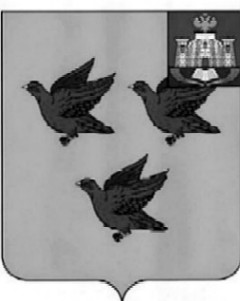 РОССИЙСКАЯ ФЕДЕРАЦИЯОРЛОВСКАЯ ОБЛАСТЬАДМИНИСТРАЦИЯ ГОРОДА ЛИВНЫПОСТАНОВЛЕНИЕ____________________                                                                           № ______            г. ЛивныО выявлении правообладателя ранееучтенного объекта недвижимостиВ  соответствии  со статьей 69.1 Федерального закона от 13 июля 2015 года №218-ФЗ «О государственной регистрации недвижимости» администрация города Ливны постановляет:1. В отношении жилого дома  с кадастровым номером 57:26:0010207:126, расположенного по адресу: Орловская область, г.Ливны, ул. 2-я Бутуровка, д.17, в качестве его правообладателя, владеющего данным объектом недвижимости на праве собственности, выявлена Занина Лидия Егоровна,  05 ноября 1947г.р., место рождения: г. Ливны, Орловской области, паспорт гражданина Российской Федерации серия ……………………………., СНИЛС …………………………………, зарегистрированная по адресу: Российская Федерация, Орловская область, г.Ливны, ул. 2-я Бутуровка, д.17.2. Право собственности  Заниной Лидии Егоровны на указанный в пункте 1 настоящего постановления объект недвижимости подтверждается договором дарения от 18 февраля 1984 года и свидетельством  о праве на наследство от 28 июня 1983. 3. Указанный в пункте 1 настоящего постановления объект недвижимости не прекратил существование, что подтверждается актом осмотра от 15 февраля 2023 года №1034(прилагается).4. Отделу архитектуры и градостроительства администрации города Ливны внести необходимые изменения в сведения ЕГРН.5. Контроль за исполнением настоящего постановления возложить на  начальника отдела архитектуры и градостроительства администрации города.Глава города                                                                                    С.А. Трубицин